JMÉNO:_______________________________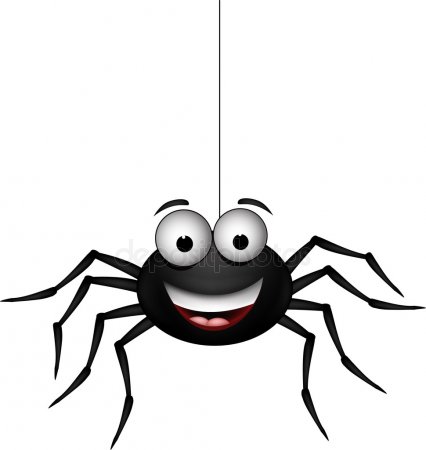 INFORMACE PRO RODIČETÝDENNÍ PLÁN PAVOUČCI 2.C3. – 14. ÚNORACO NÁS ČEKÁ TENTO TÝDEN:1. týden se mi povedlo: ________________________________________________________________________________________________________________________2. týden se mi povedlo: ________________________________________________________________________________________________________________________________________       JAK SE MI DAŘILO UČIVO   JAK SE MI DAŘILO DODRŽOVAT PRAVIDLA: týden                                                                                  Které pravidlo jsem porušil/a?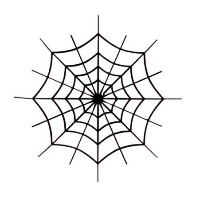 	_____________________________________týden	_______________________________________________________________________PODPIS RODIČE	ČTENÍ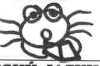 Ranní dopisy. Dílny čtení. Čteme příběhy. Vlastní knihy, pracovní listy, Učebnice ČJČESKÝ JAZYK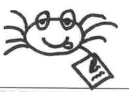 Vítej, Matěji. Bě, pě, vě. Centra aktivit Zima. Učebnice ČJ do str. 71, pracovní sešit ČJ 1. díl do konce, 2. díl do str. 7, pracovní listyMATEMATIKA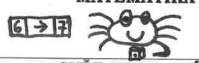 Šaty pro krychli. Počítáme do 70. Násobky 6. Pokojík. Centra aktivit Zima. Učebnice M 1. díl do str. 61SVĚT KOLEM NÁS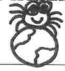 Centra aktivit Zima. Učebnice PRV do str. 31     PŘEDMĚT      UČIVOSEBEHODNOCENÍ HODNOCENÍ UČITELEČTENÍ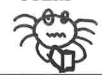 Čtu ranní dopis. Čtu vlastní knihu. Čtu s porozuměním.Dovedu mluvit opřečteném.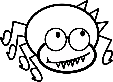 ČESKÝ JAZYK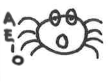 Vyjmenuji samohlásky. Poznám měkké a tvrdé skupiny. Správně doplňuji slabiky bě, pě, vě. MATEMATIKA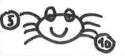 Počítám do 70. Vyrobím střihy šatů pro krychli. Násobím 2, 3, 4, 5, 6, 10.    SVĚT KOLEM NÁS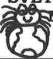 Popíši, jak vypadá krajina v zimě.   OCEŇUJI, CHVÁLÍM:POTŘEBUJI VYSVĚTLIT, TRÁPÍ MĚ:1. týden1. týden2. týden2. týden